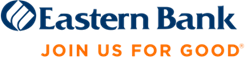 At Eastern Bank, we believe sustainability is social justice. Every day, Eastern is lending our support, voice and actions toward a more just and equitable world. Using our voice in the communities we serve and advocating for civil rights, economic justice, equity and inclusion for everyone is based on the simple idea that all people deserve an opportunity to prosper. 

A healthy environment is an integral component of a community’s ability to thrive. Climate change and other environmental damage affect our most vulnerable citizens disproportionately. As part of our commitment to social justice, our sustainability efforts focus on making an impact through formal initiatives, volunteer programs and advocacy. 
Our involvement as a member of the Sustainable Business Leadership Program has helped us to move the needle in many ways, and crucially in learning about a local economy that is green and fair. Eastern’s Sustainability Employee Resource Group has benefitted from the Program’s support in helping us as an employer take a stand, use our voice and implement programs that drive meaningful impact. This includes reducing electricity usage in our corporate buildings by over 450,000 KWH per year, incorporating environmentally friendly trash disposal practices at 94% of our locations, and replacing customer paper statements with electronic statements. When possible, Eastern’s lending goes a step further to make affordable energy more easily available to everyone. We have already funded more than $154 million in zero-interest Mass Save Heat Loans to over 13,500 households in Massachusetts, and have financed more than $210 million in solar projects. We thank the Sustainable Business Leadership Program for its leadership!